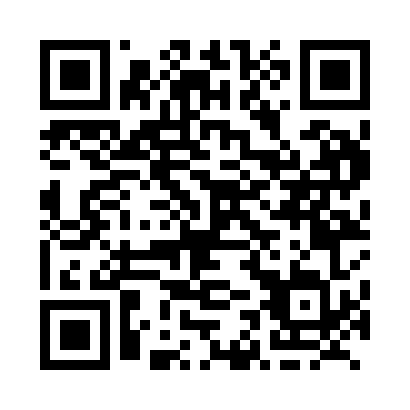 Prayer times for Tonkin, Saskatchewan, CanadaWed 1 May 2024 - Fri 31 May 2024High Latitude Method: Angle Based RulePrayer Calculation Method: Islamic Society of North AmericaAsar Calculation Method: HanafiPrayer times provided by https://www.salahtimes.comDateDayFajrSunriseDhuhrAsrMaghribIsha1Wed3:255:2012:465:538:1310:092Thu3:225:1912:465:548:1410:113Fri3:195:1712:465:558:1610:144Sat3:175:1512:465:568:1710:175Sun3:145:1312:465:578:1910:196Mon3:115:1212:465:588:2110:227Tue3:085:1012:465:598:2210:258Wed3:055:0812:466:008:2410:289Thu3:025:0712:456:018:2510:3010Fri2:595:0512:456:028:2710:3311Sat2:575:0312:456:038:2810:3612Sun2:545:0212:456:048:3010:3813Mon2:535:0012:456:058:3110:3914Tue2:524:5912:456:068:3310:3915Wed2:524:5712:456:068:3410:4016Thu2:514:5612:456:078:3610:4117Fri2:504:5512:466:088:3710:4218Sat2:504:5312:466:098:3910:4219Sun2:494:5212:466:108:4010:4320Mon2:484:5112:466:118:4110:4421Tue2:484:4912:466:118:4310:4422Wed2:474:4812:466:128:4410:4523Thu2:474:4712:466:138:4510:4624Fri2:464:4612:466:148:4710:4725Sat2:464:4512:466:148:4810:4726Sun2:454:4412:466:158:4910:4827Mon2:454:4312:466:168:5010:4928Tue2:444:4212:466:178:5210:4929Wed2:444:4112:476:178:5310:5030Thu2:444:4012:476:188:5410:5031Fri2:434:3912:476:198:5510:51